                                                                                                                                                                                                                                                                                                                                                                                                                                                                                                                                  MIR CHAKAR KHAN RIND UNIVERSITY OF 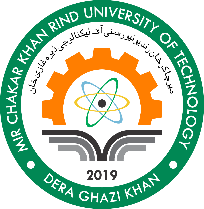 TECHNOLOGY d. G. KHAN        OFFICE OF THE TREASURER   PHONE# Phone No. 0333-7135096 / 0333-6055281Issued to: M/S  No. MCRUT-DGK/Proc/T1/2019-20Date: PURCHASE/INSTALLATION OF REVERSE OSMOSIS WATER PURRIFICATION SYSTEM WITH MINERAL DOSING SYSTEM AND ALL ITS AUXILIARY COMPONENTS HAVING CAPACITY OF 1000 LITERS/ HOUR PURCHASE OF WATER CHILLER (STAINLESS STEEL) HAVING CAPACITY OF 900 TO 1000 LITERS PER HOUR AT TEMPERATURE OF 10 TO 05C0 MIR CHAKAR KHAN RIND UNIVERSITY OF TECHNOLOGY d. G. KHAN(www.mcut.edu.pk)                     MIR CHAKAR KHAN RIND UNIVERSITY OF TECHNOLOGY d. G. KHANTENDER NOTICESealed tenders are invited from Registered, well reputed firms for below mentioned items. Tender documents will be deposited on the basis of single stage (two envelop procedure) as per PPRA rule 38(2) (a).TENDER NO. 01/2019-201.	From the date of publication of tender notice interested firms may obtained/download the tender documents either from Treasurer office or from university website (www.mcut.edu.pk) by paying Rs.1000/- of each schedule and submit filled in tender documents for each item separately along with prescribe bid security either in the form of demand draft in favor of Treasurer or deposit in the university account number 0106-79027851-01, Habib Bank Ltd. , Main Branch,    D. G. Khan.2. 	Mir Chakar Khan Rind University of Technology, D. G. Khan , however reserves the right to reject all bids at any time prior to acceptance of a bid as per clause 35 of the Punjab procurement rules, 2014 and grounds of rejection will be conveyed to the bidders upon their request.Dr. Muhammad ZiaullahTreasurerPhone No. 0333-7135096 / 0333-6055281                         TENDER DOCUMENTOFFICE OF THE TREASURER               MIR CHAKAR KHAN RIND UNIVERSITY OF                  TECHNOLOGY d. G. KHAN                     TERMS/CONDITIONS AND SPECIFICATION OF ITEMSName of the Firm:___________________________________________________________Adress:____________________________________________________________________NTN No:_____________________________________ (Please attach copy)GST No:______________________________________(Please attach copy)Phone No:_______________________________  Mobile: ___________________________Name of the Authorized Person:________________________________________NIC No. of Authorized Person____________________________(Please attach copy of CNIC)Amount of earnest money Rs._____________ Name of Bank____________________ City_______________ CDR No: _____________________ Date:____________________/2019.TERMS & CONDITIONSThe Tender, complete in all respects along with 2% earnest money in the shape of pay order/bank draft in favor of Treasurer, Mir Chakar Khan Rind University of Technology, D. G. Khan should reach in the office of the Treasurer, Mir Chakar Khan Rind University of Technology, D. G. Khan on or before 25.11.2019 at 01:00 pm.Single Stage – Two Envelopes bidding procedure will be adopted as per PPRA Rules 38-2(a). The Envelopes should be marked in legible letters as “TECHNICAL PROPOSAL” and “FINANCIAL PROPOSAL”. Financial Proposal of bids found technically non-responsive shall be returned un-opened on the day of financial bid opening in the presence of the bidders or their authorized representatives by the Tender Committee. The best and final both rates should be quoted on DDP basis.Only certified dealers/distributors of the well reputed manufacturers are eligible. However, indigenous / Pakistani company product will be preferred.Technically better options will be preferred.Validity of offered price should be Minimum for 90 days from the date of opening of tender.Where reference is made to any specific national or international standards, equal or higher quality standard will also be acceptable. In case, bidder’s offer conforms to standards other than quoted in the tender inquiry, bidder is required to submit the following documents along with his bid.   Offer must be supported with comprehensive technical literature and specifications in original (English) for the materials/goods offered.One copy of those standards in English.Evidence that the standard used was recognized and authoritative to ensure equal or higher quality.In case the bidder dose not submit the required evidence and a copy of each of the standards, tender may not be considered.All material supplied must be brand new strictly conforming to the given specifications. Old or reconditioned or refurbished equipment shall not be acceptable.The supply of material must be through company or its dealer on company/dealer certificate assuring specifications, warrantee, and latest product with serial number and date of manufacturing. The supplier further warrants that all goods supplied under this contract shall have no defect, arising from design, materials or workmanship.Any conditional, ambiguous, incomplete, supplementary or revised offer after opening of tender shall not be entertained.After-sales service and supply of material / spare parts must be guaranteed. All supplies must be covered by a comprehensive warrantee for period of one year after functional date. Any warrantee for a greater period will be preferred.Draft for proposed agreement after-sales and services (labor and parts) shall be provided along with the bids.Agreement on stamp paper @ 0.25 percent of total cost should be submitted by the firm.The bidders may be asked to give technical presentation of their product.The Successful bidder will submit 10% Performance Security in Shape of CDR or Bank Draft or Pay Order of Total Value of Supply Order.A. The supplier will be responsible to install and commission the equipment at Mir Chakar Khan Rind University of Technology, D. G. Khan from its fully trained staff. Bidder will be responsible to provide all the accessories/requirement for installation/working of the equipment. University needs equipment as functional.B. The supplier will be responsible to provide practical training to the staff that will be nominated by Mir Chakar Khan Rind University of Technology, D. G. Khan.C. All the manpower required for the installation and commissioning of the equipment will be provided by the successful bidder at his own expense however any ground facilities such as Power supply etc. will be provided by Mir Chakar Khan Rind University of Technology, D. G. Khan. All Such facilities required should therefore be listed in the offer so that arrangement for them could be made in time.          D. Any other accessories considered necessary should therefore be quoted as separate price item wise with the view that satisfactory commissioning and handling over of the equipment is ensured. Price of item for comparative statement will be considered inclusive of prices of all accessories including consumable etc. 17. The Mir Chakar Khan Rind University of Technology, D. G. Khan however, reserves the rights to reject all bids at any time prior to acceptance of a bid as per clause 35 of the Punjab Procurement Rules, 2014 and grounds of rejection will be conveyed to the bidders upon their request, but shall not be required to justify those grounds.                18. Taxes will be applicable as per Govt. Rules & Regulations.19. The Tender Committee/ Technical Committee will make 100% inspection of the Items.20..In case of closed/forced holidays, tender opening time/date will be considered as the next working day.21. The supply of Indian and Israeli made product will not be accepted.22. The University reserves the right at the time of Contract award to increase or decrease, the quantity of goods originally specified in the Schedule as per requirements without any change in unit price or other terms and conditions.23.The bidder must sign and stamp all Pages of Tender Documents. Current FBR Online Active Status of the firm must be attached, and payment will only be made to firm having active status on FBR.25.	Bids received only by post or courier till 25.11.2019 by 01:00 PM will be entertained and   will be opened same day at 01:30 PM in the presence of the bidders or their reps.26. All the transportation & installation charges will be paid by the supplier.27. Supplier will visit Mir Chakar Khan Rind University of Technology, DG.Khan for the                                                   period of six months (every month visit) for the inspection of above said equipment at its own expense.28. Filters, Vitamins & other operational material for the period one year free of cost will be provided by the supplier.Evaluation of a bid will be as per following criteria.EVALUATION CRITERIATECHNICAL EVALUATION On the basis of sample according to university.The bidder must provide verifiable documentary proof against all the mandatory requirement and evaluation criteria along with the technical proposal and no documents will be received are considered after opening of the technical proposal.The purchaser may ask for physical demonstration of any of the items given in the tender documents for confirmation of the specifications.FINANCIAL EVALUATIONBest quality and on the basis of lowest rates.Purchase Section Mir Chakar Khan Rind University of Technology, D. G. Khan.                                  BIDDER’S SIGNATURE AND STAMPWARRANTY & MAINTENANCEAll items shall carry warranty for a period of at least three year from the date of the installation and commission of the items.Supplier will be responsible for sub-standard quality of material for the period of two year and if any problem in items etc. exists, it will be removed by the supplier / firm, free of cost including replacement of items. If any.Technical experts of the firm / contractor will be bound to visit the institutions in case of any complaint within the warranty period, when so ever Firm/Contractor is asked for.The Contractor will be bound to repair / replace the defective item during the warranty period within 10 days of complaint. In case he fails to do so, the Purchase Committee will be authorized to get repair the defective item from the security amount of the supplier.The Contractor will be bound to abide by all Rules & Regulations / Instructions/ Directions issued by the Government /Purchase Committee of the office of the Purchase Officer, Mir Chakar Khan Rind University of Technology, D. G. Khan, in addition to the above mentioned Conditions.The contract might be executed on judicial paper.Name_______________________________Signature____________________________Stamp______________________________Mir Chakar Khan Rind University of Technology, D. G. Khan Check listThe provision of this check list is essential pre-requisite along with submission of technical bid.The Firm must fill & sign this check list and accordingly attach the mentioned documents to assess the eligibility to accept the technical bid.Note: 	Attach this check list on front page of the Technical Bid,SCHEDULE OF ITEMS   Reverse Osmosis Water Purification System(SCHEDULE-A)	All items should be compatible with the specification, high quality and imported. (SCHEDULE-B)  Water ChillerAll items should be compatible with the specification, high quality and imported.Date of Receiving and Opening25.11.2019Time of Receiving01:00 PMTime of Opening01:30 PMBid Security2% of the Estimated CostSchedule (A) Purchase/Installation of Reverse Osmosis Water Purification System with Mineral Dosing System and all its Auxiliary ComponentsRs.  720,000/-Schedule (B) Purchase of Water Chiller (Stainless Steel)Rs.  230,000/-Sr. NoItem NameYes/NoPage#1Original receipt for purchase of tender.22% bid security in shape of CDR3Technical proposal/specifications/annexure filled as per comparison sheet provided along with tender documents duly signed & stamped by the firm.4Acceptance of terms & conditions/ tender documents duly signed and stamped by the firm.5Bid form signed & stamped by the firm.6Manufacturer/principal/ authorized/sole agent/authorized dealers Certificate7Manufacturing license in case of manufacturer.8Sale Tax/ Income Tax registration certificate.9Active Tax Payer Certificate as per FBR, Pakistan.10Affidavit on judicial paper of Rs. 100/- stating that the firm is not black listed as per tender enquiry.11List of equipment’s supplied to any Government Universities/ Institutions.12Price reasonability certificate on firm’s letter pad.13Any other documents in favor of bid.Sr.No.Name of ItemSpecificationsQTYUnit Price Included all taxes (Pak Rs.)Total Price Included all taxes(Pak Rs.)1.Reverse osmosis water purification system Capacity 1000 liters per hours.Raw Water SpecificationTotal dissolved solids 3500 to 4000 parts per million.PH value 5.5 to 8.0Chloride 500mg/litersHardness 2200mg/liters as CaCO3Calcium 500mg/liters Taste salty Magnesium 350mg/litersTotal alkalinity 200mg/litersSulphate 70mg/litersIron 0.9mg/litersFlouride 0.5mg/litersConductivity 5500us/cmBicarbonate 180mg/litersPurified Water SpecificationPH 6.5 to 7.5Arsenic 10PBFlow rate 1000 liters per hourMaterial Thin Film CompositeSalt rejection 96% to 98%Working pressure 120psi to 175psiFrame Material stainless steel012Water Storage TankFood grade material (White)500-gallon storage capacity 023Mineral dosing stationDosing pump calcium (Imported)Pressure 5/7 bar013Mineral dosing stationDosing pump sodium (Imported)Pressure 5/7 bar013Mineral dosing stationDosing pump magnesium (Imported)Pressure 5/7 bar014Delivery pump and pressure switchAuto on/offMono block (imported)015Water pump Bore at depth of 150ft to 200ftSteel cover for water pump011.Water Chiller Capacity 900 to 1000 liters per hour with storage tank.Output water temperature 10 to 05CMaterial stainless steel (304)01